Nom :…………………………………     Prénom :…………………………        Classe :………………………Situation professionnelle : Vous travaillez au sein de la cafétéria « ………… ». Vous installez la banque de distribution et la salle de restaurant pour le déjeuner. Durant le service, vous accueillez, informez et conseillez le client. Vous serez en charge de gérer les restes en fin de service.Quelques éléments à lire avant de commencer ton livret d’activités 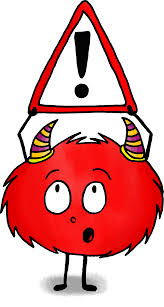 Pourquoi travailler sur ton livret ? Tu vas remobiliser plein de notions vues en classe. Cela va t’aider à les retenir et donc à progresser.Chaque activité te permettra de faire le point sur tes connaissances.Ce travail personnel va te permettre d’améliorer tes résultats.Tu peux utiliser ce livret pour préparer tes évaluations.Quand peux-tu travailler sur ton livret ?  Lorsque tu as un temps libre dans la journée.Lorsque tu as terminé ton travail en cours ou en atelier.Lorsque tu es en permanence.À la maison, le soir ou le week-end.Quand dois-tu rendre ton livret ? Ce livret est à rendre pour le  ……………………………………………………Cocher le type de produit d’entretien que vous pouvez utiliser pour nettoyer et désinfecter la banque de distribution.  Un désinfectant						 Un détartrant Un abrasif							 Un détergent désinfectant alimentaire Un agglutinant						 De l’eau Un détergent						 De la javelÀ partir du plan de nettoyage de la banque de distribution ci-dessus, repérer :Le temps d’action du produit : …………………………………………………………………..Le nom du produit utilisé : …………………………………………………………………………La couleur des lavettes à utiliser pour laver : ……………………………………………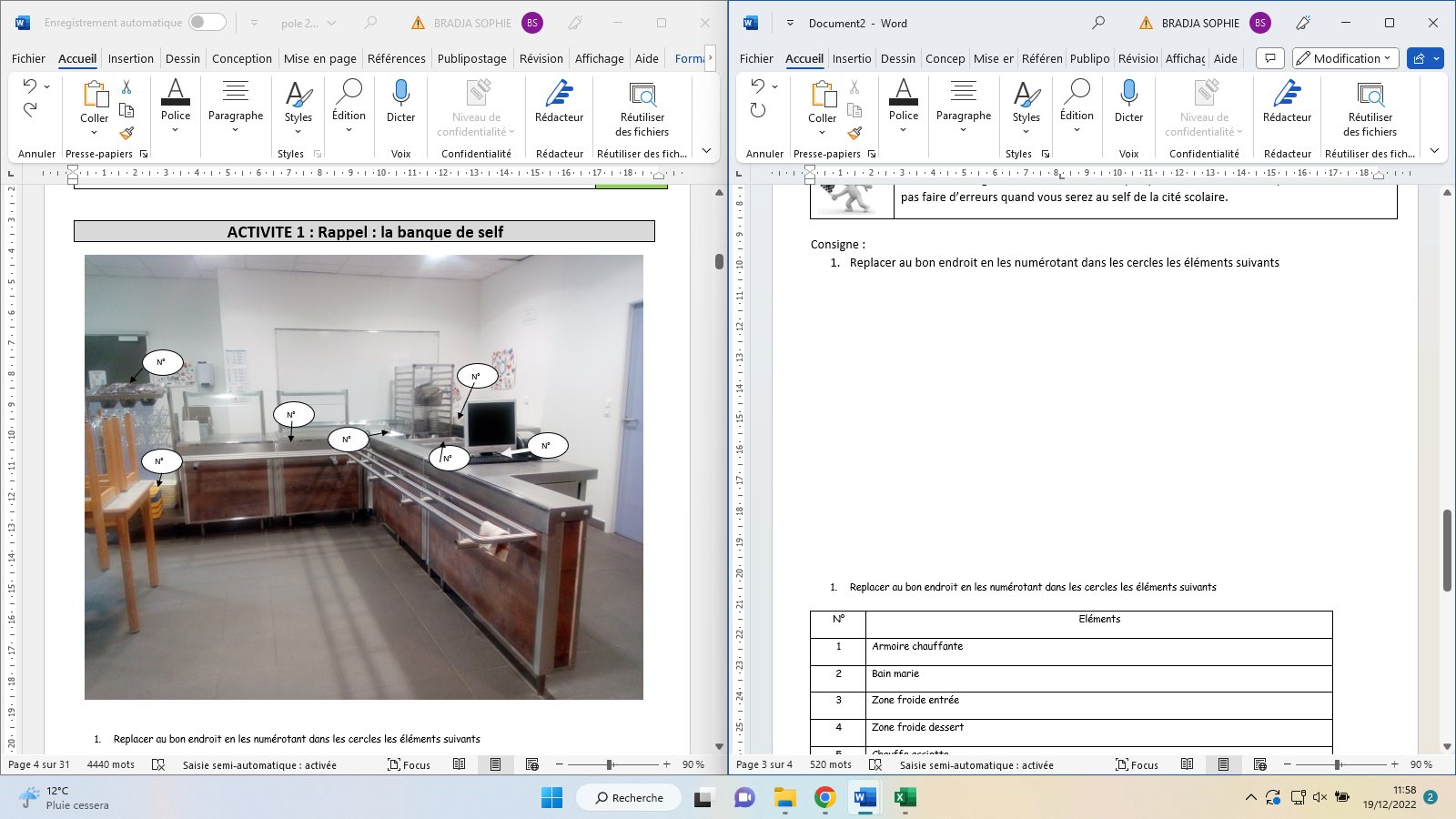 Source : cuisine pédagogique LP Brossaud-Blancho Possibilité d’ajouter une photo personnelle de la banque de distribution de votre cuisine pédagogique Replacer les éléments de la banque de distribution à l’endroit adapté. Pour cela, reporter les numéros sur le schéma.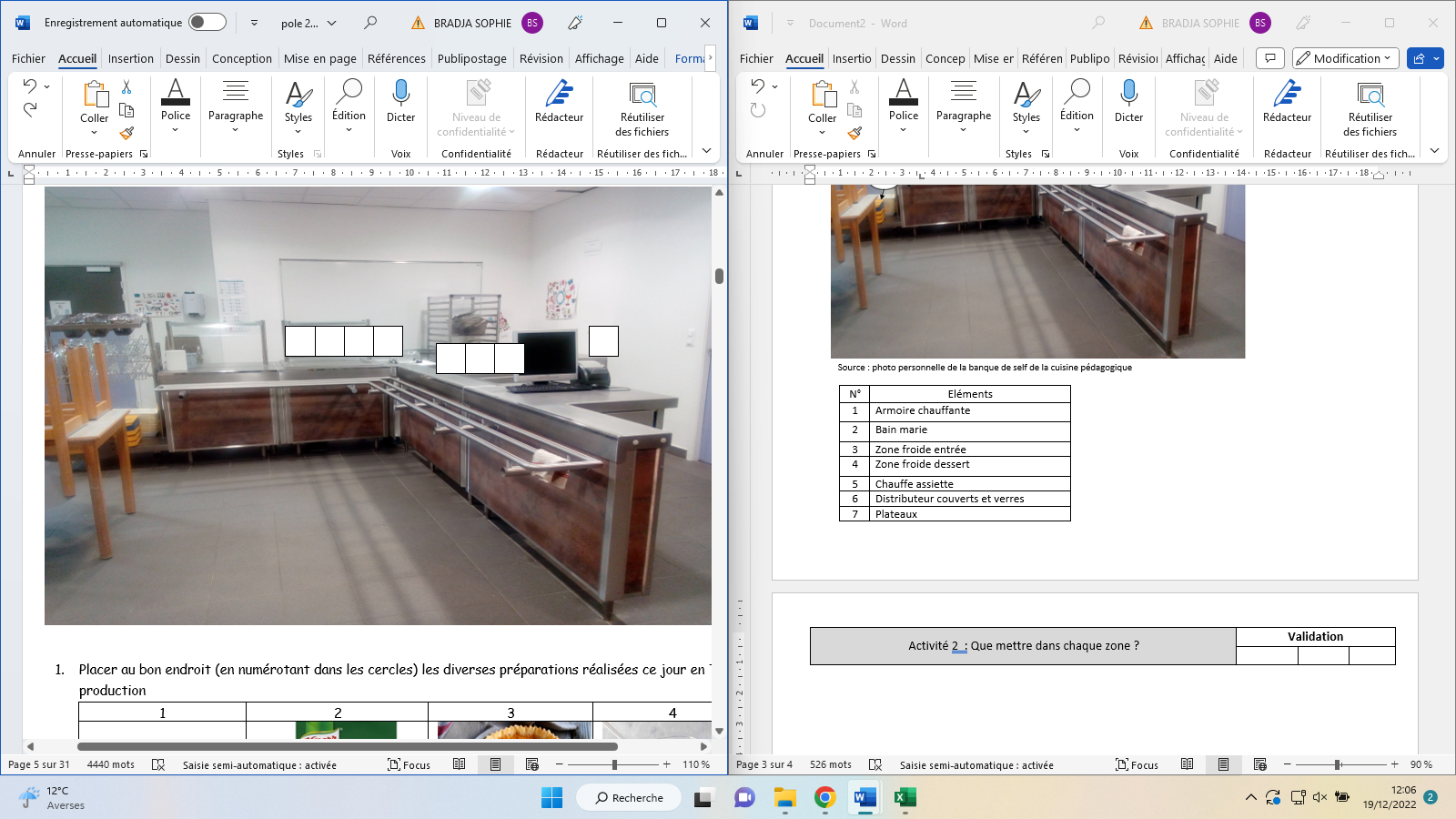 Source : cuisine pédagogique LP Brossaud-Blancho. Possibilité d’ajouter une photo personnelle de la banque de distribution de votre cuisine pédagogique Indiquer l’emplacement des diverses préparations présentées ci-dessous sur la banque de distribution. Pour cela, reporter les numéros sur le schéma.Voici les préparations proposées aux clients : Carottes râpées sauce vinaigrette à l’huile d’olive et à la moutarde à l’ancienneSalade de pâtes, tomates, surimiQuiche aux oignonsSalade verteSalade de fruitsEntremet au chocolat (voir liste des ingrédients sur l’emballage)Compléter la fiche des allergènes ci-dessous à partir de ce menu. 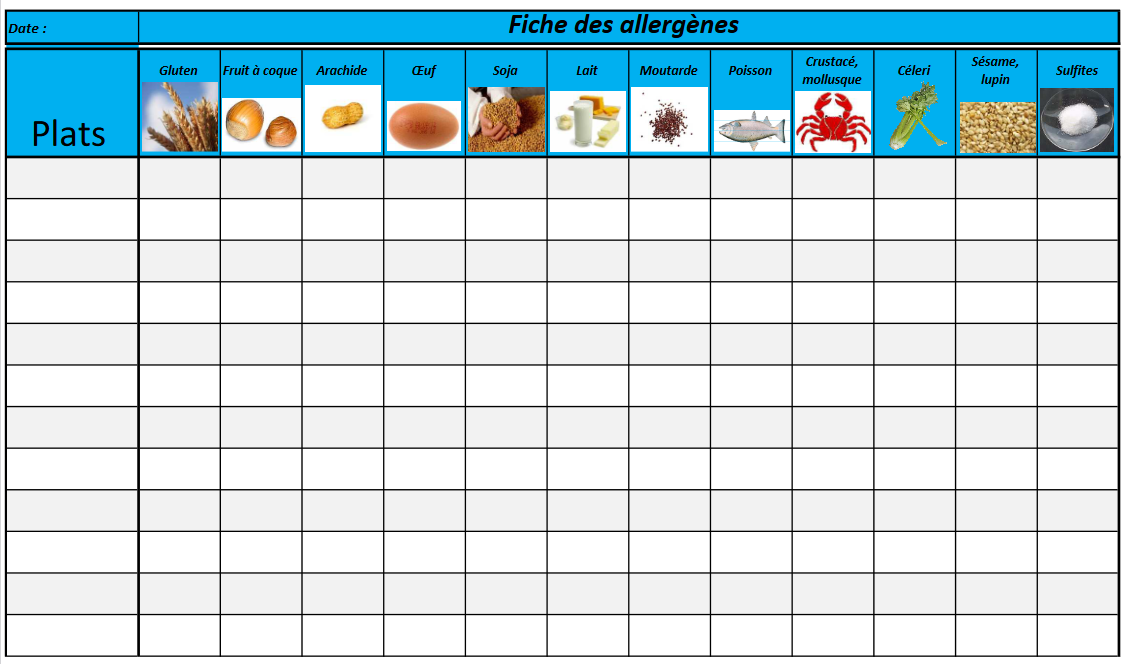 Indiquer la température conforme à partir du Plan de Maîtrise Sanitaire (PMS) : pour les préparations froides : ……………………………….pour les préparations chaudes : ………………………………Cocher la ou les solutions qui vous semblent appropriées si la température de votre plat chaud est non conforme avant le service :  Je jette le plat à la poubelle. Je mets le plat à l’étuve pour le réchauffer. Je remets le plat au four. Je propose à mes clients de manger tiède, c’est bon pour la digestion et pour les dents. J’écris la température sur la fiche de relevé de température et je le mets sur le bain marie.Cocher la ou les solutions qui vous semblent appropriées si la température de votre entrée froide est non conforme avant le service :  Je mets le plat à l’étuve pour qu’il réchauffe. Je remets la préparation en chambre froide. Je repasse la préparation en cellule de refroidissement. J’écris la température sur la fiche de relevé de température et je dispose l’entrée sur le self froid. Je jette le plat à la poubelle.Pour rappel : Cochez dans le tableau suivant le ou les plat(s) que chacun des clients va pouvoir consommer.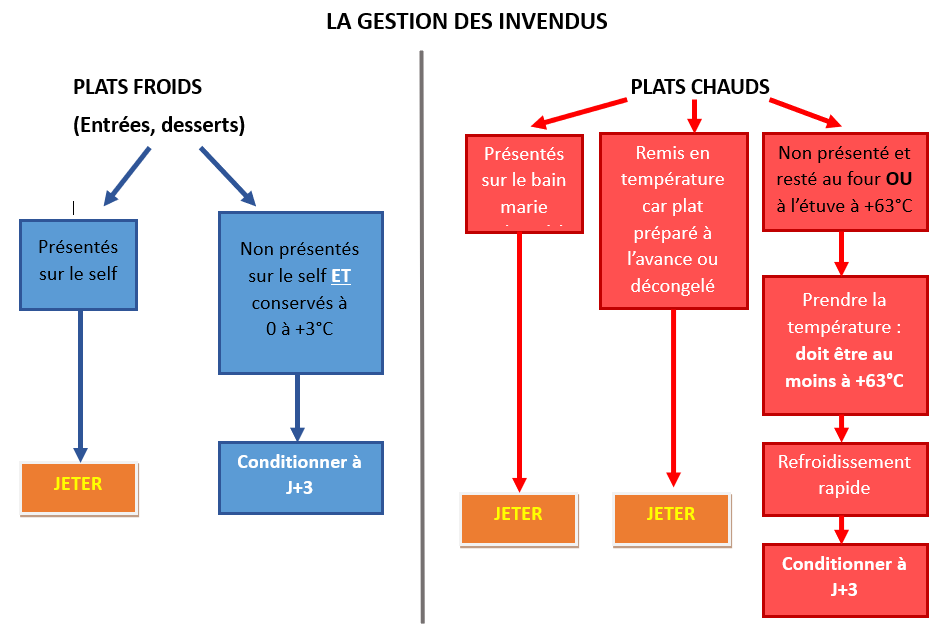 À partir du document de la page précédente, cocher dans le tableau suivant le devenir de chaque plat restant en fin de service et justifier votre réponse.Livret d’activitésContexte n°… : La cafétéria inter-entreprisesSituation dans l’annéeSONDJFMAMJ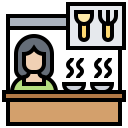 Descriptif du contexte : La cafétéria inter-entreprises « ……………. »La structure installée à …………………. emploie 15 personnes. Elle propose aux salariés qui travaillent dans les entreprises à proximité de venir déjeuner. Jours d’ouverture : lundi, mardi, mercredi, jeudi, vendredi.Horaires d’ouverture : 12h – 14hL’entreprise propose un service en banque de distribution. La cafétéria peut accueillir jusqu’à 200 personnes. 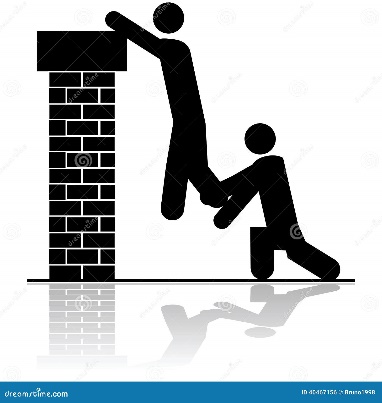 Source : dgxy.link/3fiPySi tu as besoin d’aide, n’hésites pas à demander à tes camarades.Tu peux aussi venir me voir pour que je te guide sur tes exercices.Activité 1 :  le nettoyage et la désinfection de la banque de distributionValidation (Positionnement au choix du professeur)Validation (Positionnement au choix du professeur)Validation (Positionnement au choix du professeur)Activité 1 :  le nettoyage et la désinfection de la banque de distributionActivité 2 : la banque de  distributionValidation Validation Validation Activité 2 : la banque de  distributionN°Eléments1Armoire chauffante ou étuve2Bain marie 3Zone froide entrée4Zone froide dessert5Chauffe assiette6Distributeur couverts et verres7Plateaux Activité 3  : la mise en place des préparations sur la banque de distribution     Validation Validation Validation Activité 3  : la mise en place des préparations sur la banque de distribution     1 : la salade de pâtes au surimi et aux tomates2 :  les carottes râpées3 : la quiche aux oignonsphoto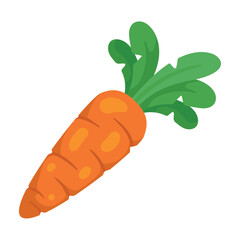 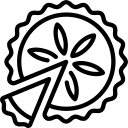 4 : la salade verte5 :  l’entremet au chocolat6 : la salade de fruits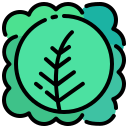 photo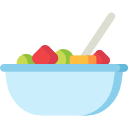 Activité 4 : les allergènesValidation Validation Validation Activité 4 : les allergènesActivité 5 : les températures réglementairesValidation Validation Validation Activité 5 : les températures réglementairesActivité 6 : les régimes alimentairesValidation Validation Validation Activité 6 : les régimes alimentairesVégétarienLes végétariens ne consomment pas de chair animale, mais consomment les produits issus des animaux comme les œufs, le lait ou le miel.Végétalien ou véganLes végétaliens ne consomment aucun aliment provenant des animaux (viandes, poissons, œufs, produits laitiers, miel…°Ils consomment exclusivement des végétaux.FlexitarienLes flexitariens mangent de tout, mais consomment peu de viande, sans la retirer complètement de leur alimentation. Plat proposéRégime végétarienRégime végétarienRégime véganRégime véganPlat proposéouinonouinonCarottes râpéesAssiette de charcuterieSalade piémontaiseSalade de pâtes au surimi et à la tomateHachis parmentierQuiche aux oignonsQuiche lorraineSalade verteEntremet chocolatSalade de fruitsActivité 5 : la gestion des invendusValidation Validation Validation Activité 5 : la gestion des invendusSituationLe plat…JustificationIl reste sur la banque de distribution 4 parts de quiche aux oignons. doit être jeté peut-être resservi peut-être conditionné à J+3 peut-être refroidiLa salade de fruits est à +12°C en fin de service.  doit être jeté peut-être resservi peut-être conditionné à J+3 peut-être refroidiLes carottes râpées sont présentées aux clients dans une vitrine réfrigérée à +10°C.  doit être jeté peut-être resservi peut-être conditionné à J+3 peut-être refroidiL’entremet au chocolat produit le 02 avril est resté en chambre froide depuis sa fabrication. Il manque des desserts lors du service du 06 avril. doit être jeté peut-être resservi peut-être conditionné à J+3 peut-être refroidiCinq pommes non épluchées sont restées dans le bac de fruits frais après le service. doit être jeté peut-être resservi peut-être conditionné à J+3